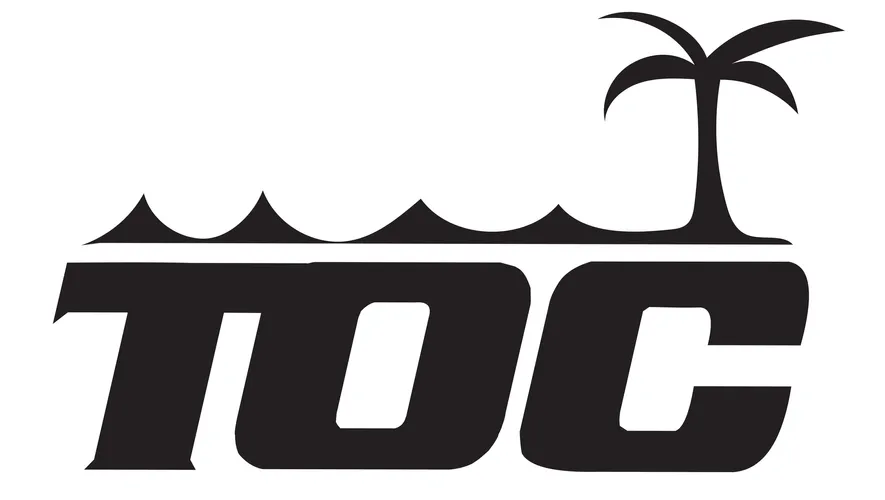 The student athletes whose names accompany this letter are participating in the Tournament of Champions in Brunswick, GA, and Jekyll Island, GA, March 5-7, 2020.  This is a GHSA sanctioned high school soccer tournament hosted by Brunswick High School.  If you have any questions, feel free to contact me.  Thank you.Sincerely,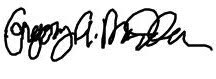 Gregory Andrew MaddenTournament Director, Tournament of Championsandrew.madden@glynn.k12.ga.us912-223-2286www.tocsoccer.com